本人の望む場所で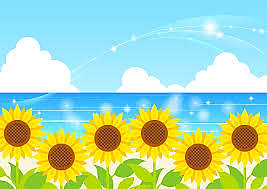 本人が望む最期を迎えるために朝日高齢者福祉セミナー20192019年7月7日（日）午後１時から午後5時会場：朝日会館１５階・朝日ホール名古屋市中区栄1－3－3 朝日会館（ホテル･ヒルトン名古屋西隣）※地下鉄東山線・鶴舞線「伏見」駅　⑦番出口徒歩5分　◆市バス停「納屋橋」下車【趣旨】　最期を迎える場所は、病院だけでなく、高齢者施設や自宅などさまざまな場があります。自分が望む場所で自分が望む最期を迎えるためには、今から最期のあり方を考えて、家族や近しい人々に伝えておくことが望まれます。本セミナーでは、さまざまな生活の場における最期の迎え方を考えていきたいと思います。【内容】Ⅰ部　　基調講演　「自然な死を受け入れる」（13:10～14:10）講師：小木曽　加奈子　氏（岐阜大学医学部　老年看護学分野　准教授）Ⅱ部　シンポジウム　「どのような最期を迎えるか」（14:30～17:00）コーディネーター：山下　科子　氏  (中部学院大学　人間福祉学部　講師）パネリスト：　在宅での看取り　　　安藤　恵美　氏（可児とうのう病院附属訪問看護ステーション　所長）介護老人保健施設での看取り    樋田　小百合　氏（中部学院大学　准教授）特別養護老人ホームでの看取り  祢宜　佐統美　氏（愛知文教女子短期大学 教授）【申　込　み　等】○申込方法：ファックスの場合は、チラシの裏面を活用して送信してください。葉書の場合は「朝日高齢者福祉セミナー申込み」と記載し、「郵便番号・住所・氏名・電話番号」を記入して、次の住所に申込みしてください。返信で「受講証」を送付します。〒444－0821　岡崎市庄司田３丁目１－１６　内山　治夫○申込み期限は、６月２９日（土）までに（定員に余裕があれば当日参加も受付します。）○定員・資料代　先着２５０名　資料代　５００円（但し、愛知高齢者福祉研究会会員は無料）主催：愛知高齢者福祉研究会、(福)朝日新聞厚生文化事業団名古屋事務所・朝日新聞社協賛団体：(学)同朋大学、愛知県保険医協会　　後援団体：(学)日本福祉大学、(学)中京大学、(学)中部学院大学、（学）愛知文教女子短期大学、(公社)愛知県医師会、(福)愛知県社会福祉協議会、(福)名古屋市社会福祉協議会、（福）岐阜県社会福祉協議会、(一社)愛知県社会福祉士会、(一社)愛知県介護福祉士会、(一社)愛知県医療ソーシャルワーカー協会、(公社)名古屋市老人クラブ連合会、(一社)愛知県認知症グループホーム連絡協議会、愛知県ホームヘルパー連絡協議会、全日本年金者組合愛知県本部（予定）朝日高齢者福祉セミナー(2019．７．７開催)FAX番号：０５６４－５２－７７９２参加ご希望の方は、下記に必要事項をご記入の上、FAX又は葉書、メールにてお申込み下さい。メールの送信先アドレス：scwharuo@poplar.ocn.ne.jp　に郵便番号・住所・氏名をご記載ください。申し込み頂いた方には、順次、お葉書にて参加証を送付いたします。　事前に質問のある方は、その内容について、お寄せください。（当日、お答え致します）必ず、一人ひとり住所・氏名などをお書きください。①住所:〒　　　　　　　　　　　　　　　　　　　　　　　　　　　　　（フリガナ）氏名　　　　　　　　　　　　　　　　　　　　　　　　　　　　TEL　　　　　　　―　　　　　　　　　―　　　　　　　　　　②住所:〒　　　　　　　　　　　　　　　　　　　　　　　　　　　　　（フリガナ）氏名　　　　　　　　　　　　　　　　　　　　　　　　　　　　TEL　　　　　　　―　　　　　　　　　―　　　　　　　　　　③住所:〒　　　　　　　　　　　　　　　　　　　　　　　　　　　　（フリガナ）氏名　　　　　　　　　　　　　　　　　　　　　　　　　　　　　TEL　　　　　　　―　　　　　　　　　―　　　　　　　　　　※上記の個人情報は、申し込み確認を目的としており、セミナー以外で使用することはありません。